Name: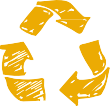 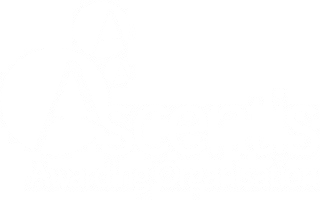 Over the next week keep a tally chart of how many single use plastic items you use.List here any other single use plastic items that you have used: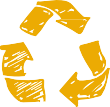 What alternatives to single use plastics have you used or could you use in the future?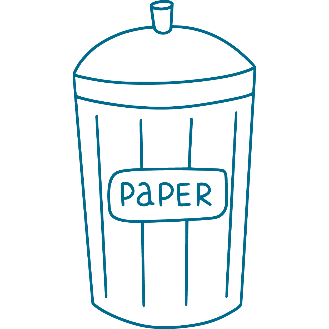 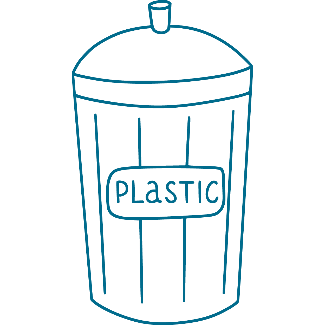 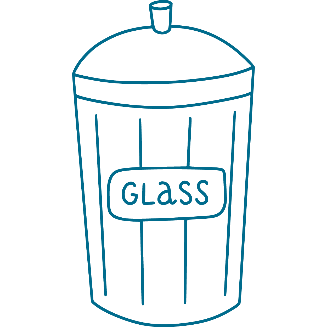 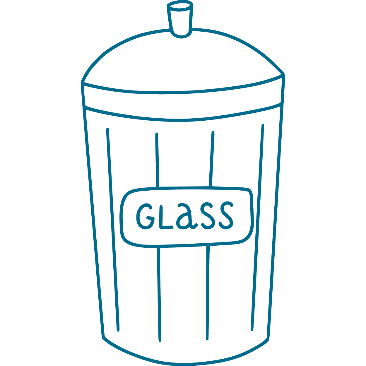 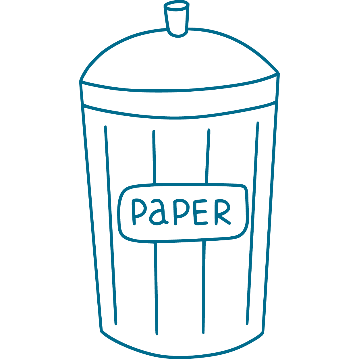 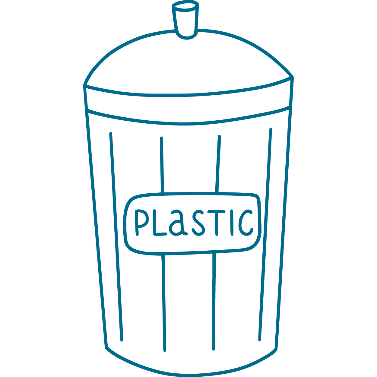 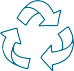 MondayTuesdayWednesdayThursdayFridaySaturdaySundayTotal for the weekPlastic bottlesPlastic cups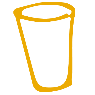 Plastic bags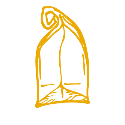 Plastic straws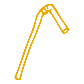 Plastic food containers eg. yoghurt pots